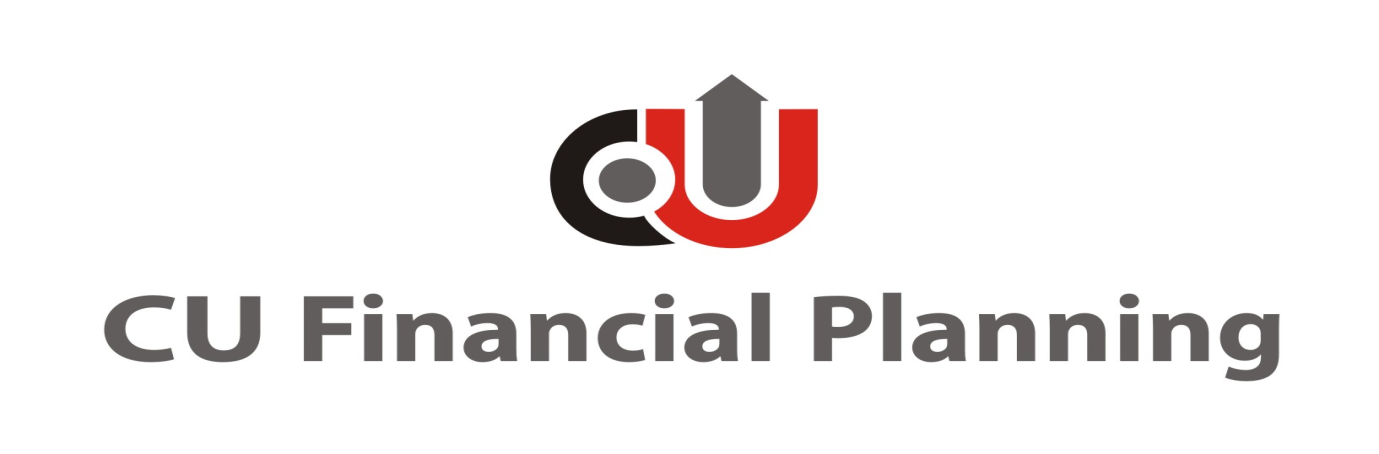 Client Fact Find___________________________________Client Name(s)_____________________________DateDesigned to help us get to know you betterThis fact find is designed to help gather your relevant personal and financial information, and goals.  We use this information, along with our discussions, to help develop a financial strategy that is suitable for your needs. Potential strategies and products may be discussed during the information gathering process.  These should only be acted upon once formal advice, information and explanation have been provided in a suitable advice document.We look forward to assisting you to reach your financial goals. If you have any questions about this please contact us. Anjan Das, Principal, CU Financial PlanningSuite 4B, Level 4, 428 George St, SYDNEY NSW 2000Business Phone 02 9231 308 | Fax 02 9231 3051 | E mail adas@cufinancial.com.auIssued by CU Financial Planning ABN 68 814 785 119Australian Financial Services Licence No. 515 209Why have you sought advice?Personal informationContact detailsDependantsEmployment, health and retirementEstate planningYour assets and liabilitiesThis section records all your investments and other assets as well as any loans you may have. The result determines your current net wealth.Personal assetsLiabilitiesSuperannuationPensionInvestmentsNet assetsCash flow detailsIncomeExpensesSurplus & deficitInsurancesInsurance needs analysisOther Professional AdvisersTo be completed by your AdviserScope of the AdviceObjectives to be addressed (include features and benefits of products attractive to the client)Strategies Working Paper SectionNotesYour acknowledgement Plan Preparation Authority	Please review this agreement carefully as it confirms the services, cost and terms as agreed between:Services we will provideYou have agreed to pay a professional fee for the following:The collection and analysis of all relevant personal and financial dataThe identification of financial goals and objectives detailed in the “Scope of the Advice” section above Consideration of Risk Profile and asset allocationResearchDevelopment of an appropriate strategy based on your stated circumstances, risk profile and needsPreparation of your Statement of AdviceMeeting to discuss your Statement of Advice and recommendations thereinInitial Advice FeeThe initial advice fee and payment method has been agreed to as follows:Total Initial Advice Fee payable is $____________________plus GSTPayment method__________________________________An invoice for the fee that has been agreed will be issued upon presentation of the Statement of Advice.Terms of the agreement and acknowledgementChanges to your circumstancesPlease tell us if there are any changes to your circumstances as soon as practicable.  Significant changes in your circumstances may affect our advice.  We reserve the right to terminate this agreement and reassess the cost of providing advice.  Any additional costs will be agreed upon before we proceed with preparing your revised recommendations.If you do not implement our adviceIf you do not implement the advice in our financial plan, all initial advice fees for the research and/or preparation of my financial plan will be due and payable immediately as detailed above.  If you have agreed to pay for your initial advice via an investment deduction, an invoice will be issued to you for any amount outstanding.Your insuranceIf you cease to pay premiums on any insurance policies arranged by us within 12 months we reserve the right to recover any amount we have had to refund to the insurance company from you. In this case you will receive an invoice from us stipulating the amount due and any payment terms.Authorisation to collect information	Please accept a copy of this document as authority as the original will stay on file with the Adviser named below.To Whom it May Concern:Access to informationI am writing to inform you that I authorise you to provide:with any information and documentation they require regarding the following policies:I am aware of the provisions of the Privacy Act and release you from those provisions in respect of the above information requested.Transfer servicing rightsI authorise the servicing rights of my financial products to be transferred to the above named Adviser.I understand my existing Adviser will no longer:Be remunerated for this policy/contract(s) following this decision;Have access to my policy/contract(s) information; andBe responsible for reviewing my ongoing needs.I understand that the appointed Adviser and their Licensee will:Have access to my policy/contract(s) information;Be responsible for providing me with ongoing advice relating to this policy/contract(s); andReceive any remuneration currently being paid for this policy following the transfer.Thank you,Risk ProfileWhich of the following statements best describes your experience or knowledge of investing?Are high returns from your investment more important than short term fluctuations in value?What would you do if the value of your investment fell by 20 percent in its first year because of the markets?Which of the following statements describes your feelings towards an investment?Which of the following describes your investment objectives?Your acknowledgement – risk profilePlease sign the following to confirm that you acknowledge the chosen risk profile.I/We confirm that the details recorded are a true and accurate description of my/our feelings towards the questions raised and I/we agree that the selected investor risk profile is accurate and can be used as a basis for recommending an investment portfolio.Please note that your selected investor risk profile and asset allocation are based on information provided by you and on our knowledge of the various asset sectors and the existing investment environment. As it is not possible to accurately predict the future corporate, legislative and economic factors, you should regard these recommendations as a guide only.No guarantee is expressed or implied to any projections or performance of any assets in the recommendations. Answering the following questions about investing, will help us determine a suitable investment strategy for your long term goals.Client 1Client 2First NameLast nameSalutationPreferred nameGenderDate of birthMarital statusTax resident of AustraliaPrivate healthCentrelink Reference Number and benefit (if applicable)Client 1Client 2Phone number 1Phone number 2EmailFaxStreet addressCityStatePostcodePostal addressNameDate of BirthFinancially Dependant		Age: Yes		Age: Yes		Age: YesClient 1Client 2Name of employerOccupationEmployment typeEmployment statusEmployment start dateAvailable leaveHealthSmoker statusDesired retirement ageDesired retirement incomeClient 1Client 2Will in placeDate of willPower of attorney (general/enduring)Asset nameOwnerValueLoan nameOwnerAmount owingAsset nameOwnerAccount numberNo. optionsValueAsset nameOwnerAccount numberNo. optionsValueAsset nameOwnerAccount numberNo. optionsValueAsset and liabilitiesAmountTotal lifestyle assets Total investment assetsTotal superannuation assetsTotal pension/income stream assetsTotal liabilitiesTotal net worthNameDescriptionAmount($)FrequencyTaxable (%)OwnerNameDescriptionAmount($)FrequencyTaxable(%)OwnerGross Income$Tax$Net income$Expenses$Surplus$Policy OwnerInsuredProduct NamePremiumFrequencyPremium BasisTypeCover AmountClient 1 Life, TPD and TraumaClient 1 LifeClient 1 TPDClient 1 TraumaReplacement of ongoing expensesCapital for ongoing expensesLiabilities to be coveredFuneral/Medical costsOther expenses (eg education)Capital for adequate coverSuperannuationNon-super investmentsOther provisionsExisting cover (to be retained)Total proceeds availableShortfall of capital (Gap)Client 2 Life, TPD and TraumaClient 2 LifeClient 2 TPDClient 2 TraumaReplacement of ongoing expensesCapital for ongoing expensesLiabilities to be coveredFuneral/Medical costsOther expenses (eg education)Capital for adequate coverSuperannuationNon-super investmentsOther provisionsExisting cover (to be retained)Total proceeds availableShortfall of capital (Gap)Income ProtectionClient 1Client 2Current IncomePercentage of income to cover75% or ________75% or ________Super contributions to be covered (%)Monthly BenefitBenefit PeriodWaiting PeriodClient waived insurance needs analysisClient 1Client 2Client requested coverHow was that amount determined?Further InformationClient 1Client 2Do you have current health issues or concerns?Occupational dutiesCurrent exclusions/loadingsSports, hobbies, other interests eg aviation, water diving, motorbike riding, horse riding, motor racing, rock climbing, hang glidingFamily health history – has someone in your immediate family experienced either a heart attack, stroke, cancer or coronary bypass?What policy features are important to you? For example:Ability to pay for insurance premium through super fund balanceAbility to delink life and TPD insuranceAbility to choose either stepped or level premiumsDo you foresee any changes to your personal or financial situation? Eg inheritance, new baby, home renovations, divorce etc.Notes/ Other relevant informationDetails of your Accountant, Solicitor or Mortgage Broker. Do we have your authority to contact him/her?ObjectivesTimeframeAmountList Strategies you are considering. If replacing products, why have you discounted the client’s existing product? Tie to the client’s objectives above.List Alternatives Strategies for each strategy/product considered and reasons for discounting them. You understand that discussions held during this Fact Finding stage do not constitute personal advice, and agree not to implement any strategies that may have been discussed until they have been outlined in an advice document.The information in this form accurately reflects your current financial situation. You are not aware of any further information which would be relevant or would assist us when providing advice and/or recommendations to you. We will not accept liability for recommendations based on inaccurate or incomplete information you provide.You understand that any advice or recommendation provided by us will be based solely on the information supplied in this Fact Find and any other personal information you provide.You are aware that our advice is limited to the goals and objectives we agreed to address in the “Scope of the Advice” section of this Fact Find. You understand that we are not authorised to provide specific advice in relation to direct property, general insurance, taxation, family law, and drafting estate planning documents and trusts. Any advice on these matters will be provided by qualified specialist advisers as appropriate.You are aware that a photocopy of this Fact Find is available upon request.  You are willing to accept documents being sent to your nominated email address, including the Financial Services              Guide, Advice Documents and Product Disclosure Statements.        Your nominated email address is:_____________________________________________________________  You authorise CU Financial Planning to act on instructions from your nominated email account.  You authorise CU Financial Planning to retain, store and quote your Tax File Number (TFN) information to the         Australian Tax Office when necessary and to investment bodies when making investments on your behalf.        You authorise the application of your TFN to all investments in your name(s).        You may choose not to quote your Tax File Number (TFN), or claim an exemption; however a higher rate of tax may        then be applied to your investment returns. It is not an offence to not quote your TFN.   You have been provided with a copy of CU Financial Planning  Financial Services Guide.Signature Client 1Date Signature Client 2DateClient 1Client 2Adviser Name: Anjan DasAdviser Name: Anjan DasSignature Client 1Date Signature Client 2DateAnjan DasDateClient NameDate of BirthAddressAddressAnjan DasAnjan DasAuthorised Representative of CU Financial Planning (AFSL No. 515 209)Authorised Representative of CU Financial Planning (AFSL No. 515 209)Adviser Number: 313 698Adviser Number: 313 698Address: Suite 4B, L 4, 428 George St, Sydney NSW 2000Address: Suite 4B, L 4, 428 George St, Sydney NSW 2000Telephone: (02)  9231 3080Email: adas@cufinancial.com.auPolicyPolicySignature ClientDate Client NameClient NameClient 1Client 2JointScoreI have never invested money and do not know how the investment markets work1I have some experience and an understanding of how investment markets work2I have some experience with investing in shares or managed funds and I understand the importance of diversification3I have previously invested money in various types of investments and I understand that investment returns and values may fluctuate and that different asset classes offer different income and growth characteristics.4I have invested substantially in share and/or property investments either directly or through managed funds and have a strong understanding of the various factors that may influence performance.5Client 1Client 2JointScoreNot at all1Limited2To some extent3For the most part4Definitely5Client 1Client 2JointScoreI would withdraw my funds1I would find out about safer investments2I would discuss the investment with my adviser and ask for guidance3I understand that investment values can fluctuate and would do nothing4I would consider investing additional funds5Client 1Client 2JointScoreMy money should be totally secure at all times1My money should growth by at least the rate of inflation2My money should grow steadily by greater than the rate of inflation3My money should grow at a rate that exceeds inflation in the long term while fluctuating in value4My money should grow substantially compared with inflation while fluctuating in value5Client 1Client 2JointScoreTo generate an income1To generate an income and a small amount of growth2To generate an equal amount of income and growth3To generate a small amount of income and growth and to grow more substantially4To achieve growth with little or no income5AssessmentClient 1Client 2JointTotal scoreIdentified investment strategyWould you consider adopting an investment strategy with a higher weighting of growth assets to make your funds last longer If required?ScoreProfileDescription5 – 730% growth assetsDefinite need for a very secure income.  Little fluctuations in capital value.Will not accept much downside risk8 – 1250% growth assetsRequires a stable income.  Can withdraw capital to supplement income if necessary.Expect small fluctuations in income to gain modest capital growth.Requires minimisation of downside risk.13 – 1770% growth assetsDesires a reasonably stable income stream, but also desires a steady growth in capital value.Prepared for fluctuations to achieve reasonable capital growth over the medium term.Sufficient capital available to draw down to supplement income needs.18 – 2285% growth assetsLittle or no need for an ongoing current income from investments.Investment focus is on achieving capital growth with no need to access capital in the medium term.Prepared to accept fluctuations in capital value to achieve longer term wealth accumulation.23+99% growth assetsNo ongoing income needed from investments.Investment focus is on high levels of capital growth with no need to access capital for the long term.Prepared to accept wide fluctuations in capital value and may be prepared to invest additional sums during downsize periods.Signature Client 1Date: Signature Client 2Date: